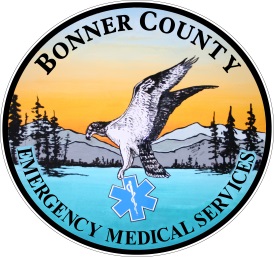 drug referencesBonner County EMS System APPROVED MEDICATIONSACETAMINOPHEN (tylenol)Dose: 325-1000 mg every 4-6 hours.  Maximum 4 gms/day.Peds: 15 mg/kg PO/PR every 4-6 hours for age >3 months.  Maximum dose 1,000 mg/dose, 2000 mg/day.Indications: Acetaminophen is used to treat many conditions such as headache, muscle aches, arthritis, backache, toothaches, colds, and fevers.Notes: Avoid if there is a history of alcoholism or hepatic cirrhosis, or age < 3 months.  Acetaminophen overdose may lead to liver injury and death.acetylsalicylic acid /AspirinDose: 324 mg/dose therapeutic, 81 mg/day prophylactic.  Max dose 1000 mg/day.Peds: No not administer Aspirin to children or teenagers.Indications: Acute MI, Suspected Acute Coronary Syndrome.  It is also beneficial for pain, fever and inflammation.  Notes: Ask if the patient is taking Coumadin/Warfarin.Aspirin should not be given to a child or teenager with fever, especially if the child has flu symptoms or chicken pox, as it can cause a sometimes fatal condition called Reye's Syndrome. Do not administer Aspirin if there is a history of allergy to Aspirin or NASIDS, if the patient is on Warfarin, or if there is a history of GI bleeding, ulcers, bleeding disorders, asthma, nasal polyps, liver or kidney disease.Activated CharcoalDose: 50 gm (2 tablespoons) mixed with 8 Oz. of water, then given orally or through a nasal gastric tube.Peds: 1.0 gm/kg mixed with a 6 Oz. of water, then given orally or through a nasal gastric tube.Indications: In poisoning or when emesis is contraindicated.Notes: Do not give if airway not controlled.  Administer only after emesis or in those cases where emesis is contraindicated..ADENOSINEDose: 6 mg IVP followed by a rapid Saline flush. May repeat at 12 mg IVP x 2 doses.Peds: 0.1 mg/kg rapid IVP/IO (max 1st dose 6mg), if noresponse in 2 minutes administer 0.2 mg/kg rapid IVP/IO,Max repeat dose 12mg IV x 2 doses.Indications: Supraventricular Tachycardia, in Peds also usefor ventricular tachycardia with a pulse.Notes: Xanthines, Tegretol, Persantine may alter effectiveness of Adenosine. Side effects may include: transient flushing,dyspnea, chest pain, and transient asystole.ALBUTEROL (Ventolin)Dose: 2.5 mg (3 ml) in nebulizer @ 6 1/m flowPeds: 1.25-2.5 mg (3 ml) in nebulizer @ 6 l/m flowIndications: Bronchospasm, respiratory distress, critical hyperkalemiaNotes: Use with caution in hypertension, tachycardia.AMIODARONE (Cordarone, Pacerone)Dose: VF Pulseless/Unstable VT: 300mg IV/IO (max 450mg)Hemodynamically Stable VT: 150mg IV/IO over 10 minutesFollow-up Infusion: 1 mg/min IV x 6 hours.Peds: SVT/VT with pulse: 5mg/kg IVP/IO over 20-60 min.V-Fib/Pulseless V-Tach: 5mg/kg IV/IO (Max dose 300mg)Follow-up infusion: 5-15 mcg/kg/min IVIndications: V-Fib/Pulseless V-Tach refractory to Lidocaine.Notes: Avoid with sinus bradycardia, second and third-degree AV block in the absence of a functioning pacemaker, severe heart failure and cardiogenic shock, and long QT syndromes.
ATROPINE SULFATEDose: Bradycardia: 0.5mg IVP/IO (Max 3.0 mg)Asystole: 1.0mg IVP/IO or 2mg ETT q 3-5 min. (Max 3 mg)Cholinesterase inhibiting toxins: 1.0-2.0 mg IVP/IO challenge then 1.0 mg IVP/IO q 5-10 min, titrate to drying of secretions.Peds: Bradycardia/Asystole; 0.02 mg/kg (min dose: 0.1 mg;maximum single dose 0.5mg child/1.0mg adolescent)Adjunct with intubation: (<10 y/o) 0.02 mg/kg IVP/IOCholinesterase inhibiting toxins; 0.05 mg/kg q 5-10 minutestitrated to drying of secretions (minimum dose: 0.2 mg).Indications: Bradycardia, Asystole/PEA, cholinesterase inhibiting toxins.Notes: Use with caution in Tricyclic overdose.CALCIUM CHLORIDE 10%Dose: 500-1000mg slow (5-10ml) IVP/IO may repeat q10 minPeds: 20 mg/kg slow IVP/IOIndications: acute hyperkalemia, hypocalcemia, calciumchannel blocker toxicityNotes: Flush IV line well between administration of SodiumBicarbonate to avoid precipitation.  May cause bradycardia,arrhythmias, syncope, and cardiac arrest, tissue necrosis to veins.DexamethasoneDose: 4-10 mg IM/IVPeds: 0.6 mg/kg up to 10 mg IM/IV or POIndications: respiratory distress, asthma and anaphylaxisDEXTROSE 50% (D50)Dose: 12.5 grams – 50 grams IVP/IOPeds: 2.0 - 4.0 ml/kg of D25W (diluted D50W 1:1 with NS)Neonates: 5-10 ml/kg D10W (mix 12 ml D50 with 50 cc NS)Indications: HypoglycemiaNotes: Necrotizing if IV infiltrated use D10W for neonatesDILTIAZEM (Cardizem)Dose: 0.1-0.25 mg/kg IV/IO bolus, titrate in 5mg increments.  Maximum initial bolus is 20 mg.Infusion post bolus: 5-10 mg/hour IVIndications: Atrial Fibrillation, Flutter, PSVT, hypertensionNotes: Avoid in second or third degree AV block, hypotension, wide-complex tachycardia or cardiogenic shock.DIPHENHYDRAMINE (Benadryl)Dose: 0.5-1.0 mg/kg IV/IM/IO or PO (25-50 mg) Peds: 1-2 mg/kg IVP/IO/PO (50 mg maximum dose).Indications: Anaphylaxis, allergic reaction, nausea control,dystonia (an impairment of muscle tone often effecting thehead, neck and tongue) secondary to extrapyramidal reactions(uncontrolled movement, changes in muscle tone, and abnormal posturing).Notes: Observe for hyperthermia, tachycardia.  Relativecontraindication with asthma.DOPAMINE (Premix)Dose: 2-20 mcg/kg/min titrated to blood pressure.Indications: Hypotension, bradycardia and AV block.Notes: Observe carefully for ectopy and tachycardia.Contraindicated in hypovolemia, pheochromocytoma (an adrenaline secreting tumor), and MAO inhibitors.EPINEPHRINE 1:1000Dose: 0.3–0.5 ml SQ or IM every 10 minutes as needed.Peds: 0.01 ml/kg SQ not to exceed 0.5 mg; 5.0 ml SVNIndications: Bronchospasm, anaphylaxis, allergic reaction.Notes: Avoid using in patients with hypertension, tachycardia, and in persons >50 years old or with known heart disease.EPINEPHRINE 1:10,000Dose: 1.0 mg IVP/IO or ETT q 3-5 min; 0.3-0.5 mg IVP/IOfor anaphylaxis or extreme asthmatics.Peds: 0.01-0.03 mg/kg IVP/IO (0.1mg/kg ETT) q3-5minutes. (Maximum dose 1 mg)Indications: V-fib, asystole, EMD, bronchospasm,anaphylaxis, allergic reaction, pediatric bradycardia.Notes: Use with caution in patients with hypertension, tachycardia.  Consider using 1:1,000 Epi if ETT dose needed.EPINEPHRINE INFUSIONDose: 2 – 10 mcg/min; mix 1mg in 250cc NS, (4.0 mcg/ml)Indications: For severe asthma or anaphylaxis refractory toSQ or IM Epinephrine.  Notes: Titrate drip for effect.  All patients must be on a Cardiac Monitor.  Must clear with Medical Control.EPIPENDose: Epinephrine autoinjector, 0.3 mg SQ See procedure 9021 EpiPen AdministrationPeds: Epinephrine autoinjector, 0.15 mg SQ (EpiPen Jr.Notes: EpiPen Jr. is for children between 15 and 30 kg.ETOMIDATEDose: 0.3-0.6 mg/kg IVP/IOPeds: Dose same as adultsIndications: RSI adjunct.Notes: Causes hypnotic effect within one minute, duration 4-10 minutes. Use cautiously with geriatric patients; may causecardiac depression. Repeat administration for continuedsedation is not endorsed.FENTANYL (Duragesic)Dose: 1-2 mcg/kg/dose slow IM/IV/IO (25-100 mcg). Repeat initial dose at 5-10 minute intervals cautiously. RSI pretreatment: 2-3 mcg/kg IV/IM/IOPeds: 1-3 mcg/kg slow IM, IVP/IO; titrate to effect at 5-10 minute intervals. Max dosage 25 mcg/dose in children.Neonates: 1mcg/kg.  Max 25 mcg/dose in children.Indications: Pain relief and RSI pretreatment.Notes: Contraindications: Avoid using in patients with increased intracranial pressure, severe respiratory depression, or severe renal or hepatic insufficiency.FUROSEMIDE (Lasix)Dose: 20-80 mg slow IVP/IOPeds: 1 mg/kg slow IVP/IO (maximum dose 20mg)Indications: Heart Failure, and Pulmonary Edema when rapid diuresis is required.  It is also beneficial for hypercalcemia.Notes: Furosemide generally causes potassium depletion in the absence of renal insufficiency.GLUCAGONPreparation: Mix solution and powder to yield 1 mg.Dose: - Hypoglycemia: 1 mg IM or SQ; Beta Blocker OD: 2 mg IVP/IOPeds: 0.025 mg/kg IM or IVIndications: Hypoglycemia when IV access is unobtainable.Consider initiation of treatment in symptomatic beta blockeroverdose refractory to AtropineNotes: Not compatible with NS.GLUCOSE (Oral Glucose Gel)Dose: 15 gms Oral Glucose gel PO/SLPeds: sameIndications: Hypoglycemia, Insulin ReactionsNotes:  Avoid if patient is unconscious and not able to protect airway.  Be prepared to use suction.HEPARINDose: Loading dose of 35-50 units/kg bolus (2-5,000 units) followed by a drip of 10-15 units/kg/hr.Indications: Acute coronary syndromes including STEMI, Pulmonary embolism, Deep Vein Thrombosis and other thrombotic disease states.Notes: Heparin should be used with extreme caution whenever there is an increased risk of hemorrhage, such as GI lesions, recent surgery, blood dyscrasias, menstruation, uncontrolled hypertension, and indwelling catheters.IBUPROPHEN (Advil, Motrin)Dose: 200-800 mg POPeds (age >6 months): 10 mg/kg PO (max 800 mg)Indications: Pediatric high fever, anti inflammatory, Pain reliefNotes: NSAIDs cause an increased risk of serious GI adverse events including bleeding, ulceration, and perforation of the stomach or intestines.  Avoid in perioperative CABG patients.IPRATROPIUM (Atrovent)Dose: 0.5 mg (2.5ml) SVN (in Nebulizer) at 6 LPM flowPeds: 0.25-0.5 mg SVN at 6 LPM flowIndications: used as an adjunct with Albuterol forBronchospasms, COPD, AsthmaNotes: May cause cough, nervousness and dry mouth. Contraindicated if peanut or soy allergies are known.KETAMINEDose: 0.1-0.3 mg/kg IV/IM/IO for analgesia, 1-2 mg/kg IV/IM/IO for RSI Induction,  0.5-4 mg/kg/hr infusionIndications: Non-opiate analgesia, RSI InductionNotes: Preferred over opiates in the settings of shock, hypotension and chronic pain syndromes.LIDOCAINE Dose: V-Fib/Pulseless V.T.: 1.5 mg/kg slow IV/IO.  May repeat twice at 0.75 mg/kg IV (max total 3 mg/kg).If no IV/IO access:  2.0- 2.5 mg/kg down ETT.For Hemodynamically Unstable VT: 1 mg/kg, may repeat at 0.5 mg/kg q 10 min, up to 3 mg/kg.Head injury/RSI with reactive airway disease: consider 1.5mg/kg IVP/IO; 20-100mg for IO insertion.Pain Relief for conscious patient during IO Infusion: 20-40mg into EZ-IO port prior to initial bolus or fluidPeds: V-Fib/Pulseless V-Tach: 1.0mg/kg IVP/IO.If no IV/IO access, 2.0-2.5 mg/kg down ETT.Head injury/RSI: 1.0 mg/kg IVP/IO.Pain Relief for conscious patient during IO Infusion: 0.5mg/kg into EZ-IO port prior to initial bolus or fluidIndications: V-Fib/Pulseless V-Tach, pathologic ventricularectopy; anesthetic adjunct for IO infusion; adjunct forintubation with associated head trauma.Notes:  For successful resuscitation, consider infusion of 2-4 mg/min titrated to control of ventricular ectopy.Peds infusion is: 20-50 mcg/kg/min IV.MAGNESIUM SULFATEDose: 4 grams of 50% solution in with 20 cc NS given IV, or4grams of 50% solution IM for ecclamptic seizure, and 1-2 grams of 50% solution in 20 cc NS IV for Torsades.Peds:  20-40 mg/kg of 50% solution in 10 cc NS IVIndications: Control of seizures in severe toxemia/ preeclampsia/ecclampsia of pregnancy. Also may be effective for Torsades de Pointes, polymorphic VT.Notes:  Avoid use for 2 hours preceding delivery.  This drug should be used with caution in patients with renal impairment.  Clinical indications of a safe dosage regimen include the presence of the patellar reflex and absence of respiratory depression.METHYLPREDNISOLONE (Solumedrol)Dose: Asthma and Anaphylaxis: 125 – 250 mg IV.Spinal cord injury: 30 mg/kg IV over 15 min, then 5.4 mg/kg/hr infusionPeds: 2 mg/kg IVIndications: Severe asthma, allergy, anaphylaxis, and spinal cord injury.Notes: Use with caution in patients with history of GI bleeding, diabetes mellitus, CHF, hypertension, seizures.METOPROLOL TARTRATEDose: 5 mg IV Q 5 minutes x 3 dosesIndications: Acute MI or suspected MI with tachycardia.Notes: Hold for heart rate <70, BP < 110 mmHg.  Avoid in presence of bronchospasm/ wheezing, heart block, bradycardia and hypotension.MIDAZOLAM Hcl (Versed)Dose:  .05-0.1 mg/kg (1-10 mg) slow IV/IO, IM or Nasal Atomizer, titrated to effect. (max dose 2.5 mg unless intubated)Peds: 0.05-0.30 mg/kg IVP/IO or IM or nasally titrate toeffect or 2 mg IM (contact medical control if more than 2 mgIM is required).Indications: Seizures, sedation, facilitation of advancedairway management (i.e. endotracheal intubation,cricothyrotomy, post-intubation sedation), alcoholwithdrawl & excited delerium.Notes: Monitor BP and respirations closely.MORPHINE SULFATEDose: 2-20 mgs slow IVP/IO or IM titrated to pain or effect.Peds: 0.1 mg/kg slow IVP/IO or IM; titrate to effect (2 mg max/dose, may repeat in 10-15 minutes).Indications: AnalgesiaNotes: Monitor respirations and BP closely. Observe forbronchospasm secondary to histamine release.Contraindicated in hypotension or CNS injury.NALOXONE (Narcan)Dose: 0.4-2.0 mg IVP/IO, SQ, IM, Nasal Atomizer or ETTPeds: 0.1 mg/kg IVP/IO, SQ, IM or Nasal Atomizermaximum of 2mg.Indications: Partial/complete withdrawal of narcotic opiates,ALOC with unknown etiology.Notes: Follow up dosage of Naloxone may be needed sincenarcotic may exceed Naloxone effects.NITROGLYCERIN (Sublingual)Dose: 0.4 mg, 1 tab/spray Q5 minutesIndications: Angina pectoris, pulmonary edema, hypertensionNotes: Potentiates orthostatic hypotension.  Observe for headache, syncope, and have patient sit or lie down.NITROGLYCERIN PASTEDose: ½” to 2” transdermal (on skin under applicator)Indications: Angina, pulmonary edema, hypertension.Notes: Potentiates orthostatic hypotensionNITROGLYCERIN INFUSION (Nitro drip)Dose: 5-10 mcg/min, titrate up as needed to 40 mcg/min max, for pain and to keep BP >110, <140 mmHg.Indications: Acute coronary syndromes or MINotes: Avoid hypotension, and beware of nausea, vomiting and headache which may require a reduction in dose.NITROUS OXIDEDose: 50:50 mix of nitrous and Oxygen inhaled. Indications: Prehospital analgesia for chest pain, myocardial infarction, kidney stones, urinary retention, burns, fractures, dislocations and labor pain.Notes: Contraindicated in the presence of altered metal status, intoxication, facial burns, facial trauma, chest trauma including pneumothorax, undiagnosed abdominal pain, respiratory distress, congestive heart failure, pulmonary hypertension, eye surgery, decompression sickness, B12 deficiency, head trauma and early pregnancy.ONDANSETRON (Zofran) Dose: 4 mg IV push/IM, IO, Buccal over at least 30 seconds.  It may also be given orally 4-8 mg PO q 8 hrs.Peds: < 12 months (40 kg): 0.1 mg/kg IVP/IM/IO (Max 4 mg).> 40kg: 4mg IVP/IM/IOIndications: Nausea and VomitingNotes: Appears safe to administer to pregnant patients.OXYGENSee Oxygen Delivery (A11) and Oxygen Administration-9000 POTASSIUM CHLORIDE (KCL)Dose: 10-40 meq orally or 10 meq/hr IVIndication: Replacement for known Hypokalemia.Notes: Administration will primarily be during Critical Care Transports in patients with known Hypokalemia.PRALIDOXIME AUTOINJECTOR (Duodote)Dose: 600 mg/2 ml IVIndication: Used in Duodote Organophosporous Nerve Agent antidote kits to restore impaired cholinergic neural function.Notes:  Kit also contains 2 mg Atropine. PROMETHAZINE (Phenergan)Dose: 6.25 – 25.0 mg IM/IV (use lower dose range for initial treatment in patients > 75 years old)Indications: To provide relief from nausea and vomiting.Notes: Avoid in comatose patients or patients who have received a large amount of depressants or with a history of hypersensitivity to the drug.  Care must be taken to avoid accidental intra-arterial or subcutaneous injection, or administration in patients suffering from nerve agent or organophosphorus pesticide exposure.ROCURONIUM (ZEMURON)Dose: Titrate 0.2 - 1.0 mg/kg IVP/IO to facilitate or for maintenance of paralysis for RSI.Indications: To facilitate longer neuromuscular block lasting30-60 minutes ONLY AFTER adequate sedation has beenprovided. Notes: Contraindicated for anticipated short pre-hospital time.SODIUM BICARBONATEDose: 1 mEq/kg IVP/IO (usually 50 meq dose)Peds: 1 mEq/kg IVP/IOIndications: Tricyclic overdose, Hyperkalemia, and consider in cardiac arrest with suspected metabolic acidosis.Note: Precipitates calcium, so do not infuse with Calcium Chloride.SUCCINYLCHOLINE CHLORIDE(ANECTINE)Dose: 1.5 mg/kg IVP/IO; 2-4 mg/kg IM (as last resort) inlarge muscle mass.Peds: 2.0 mg/kg IV/IO.Indications: To facilitate rapid sequence intubation.Notes: Monitor EKG, provide airway support as needed.May cause histamine release, some patients may experienceprolonged paralysis. Contraindications include MS, 24 hr postextensive burns, rhabdomyolysis, spinal cord injury, or historyof malignant hyperthermia. In patients under 10 years oldconsider pre-medicating with Atropine 0.02 mg/kg IVP.TICAGRELOR (BRILINTA) Dose: 180 mg oral load, 90 mg BID daily doseIndication: Used for loading antiplatelet medication for STEMI.Contraindications: Bleeding diathesis, recent TIA, stroke, severe hypertension, current anticoagulant therapy and known sensitivity to Ticagrelor.  Notes: No change in loading dose by age criteriaVASOPRESSINDose: 40 Units IV/IO to replace first or second dose of Epinephrine for Cardiac Arrest Resuscitation.Indications: Adjunct to Epinephrine for ResuscitationNotes: Vasopressin may be used to replace either the first or second dose of Epinephrine, but not both. 